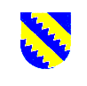 Kihniön kunnan rakennusvalvontaKihniön kunnan rakennusvalvontaKihniön kunnan rakennusvalvontaKihniön kunnan rakennusvalvontaLUPAHAKEMUSKihniön kunnan rakennusvalvontaKihniön kunnan rakennusvalvontaKihniön kunnan rakennusvalvontaKihniön kunnan rakennusvalvonta RakennuslupaKihniön kunnan rakennusvalvontaKihniön kunnan rakennusvalvontaKihniön kunnan rakennusvalvontaKihniön kunnan rakennusvalvonta ToimenpidelupaKihniön kunnan rakennusvalvontaKihniön kunnan rakennusvalvontaKihniön kunnan rakennusvalvontaKihniön kunnan rakennusvalvonta MaisematyölupaKihniön kunnan rakennusvalvontaKihniön kunnan rakennusvalvontaKihniön kunnan rakennusvalvontaKihniön kunnan rakennusvalvontaVIRANOMAINEN TÄYTTÄÄLupatunnusLupatunnusLupatunnusLupatunnusSaapumispäivämääräVIRANOMAINEN TÄYTTÄÄRAKENNUS-PAIKKAKaupunginosa / kyläRN:oRN:oKortteli ja tonttiPinta-alaRAKENNUS-PAIKKARAKENNUS-PAIKKAOsoiteOsoiteOsoiteOsoitePostinumero ja -toimipaikkaRAKENNUS-PAIKKAHAKIJAT, RAKENNUS-PAIKAN HALTIJA / HALTIJATNimiNimiNimiNimiPuhelinHAKIJAT, RAKENNUS-PAIKAN HALTIJA / HALTIJATHAKIJAT, RAKENNUS-PAIKAN HALTIJA / HALTIJATOsoiteOsoitePostinumero ja -toimipaikkaPostinumero ja -toimipaikkaH- tai Y-tunnusHAKIJAT, RAKENNUS-PAIKAN HALTIJA / HALTIJATHAKIJAT, RAKENNUS-PAIKAN HALTIJA / HALTIJATHAKIJAT, RAKENNUS-PAIKAN HALTIJA / HALTIJATHAKIJAT, RAKENNUS-PAIKAN HALTIJA / HALTIJATSähköpostiosoiteSähköpostiosoiteSähköpostiosoiteSähköpostiosoiteSähköpostiosoiteHAKIJAT, RAKENNUS-PAIKAN HALTIJA / HALTIJATRAKENNUS-VALVONTA-MAKSUN SUORITTAJANimiNimiNimiNimiPuhelinRAKENNUS-VALVONTA-MAKSUN SUORITTAJARAKENNUS-VALVONTA-MAKSUN SUORITTAJAOsoiteOsoitePostinumero ja -toimipaikkaPostinumero ja -toimipaikkaH- tai Y-tunnusRAKENNUS-VALVONTA-MAKSUN SUORITTAJARAKENNUSHANKE TAI TOIMENPIDELyhyt selostus toimenpiteistä, joille haetaan lupaa. Haettaessa muutoslupaa on ilmoitettava myös aikaisemman luvan numero.Lyhyt selostus toimenpiteistä, joille haetaan lupaa. Haettaessa muutoslupaa on ilmoitettava myös aikaisemman luvan numero.Lyhyt selostus toimenpiteistä, joille haetaan lupaa. Haettaessa muutoslupaa on ilmoitettava myös aikaisemman luvan numero.Lyhyt selostus toimenpiteistä, joille haetaan lupaa. Haettaessa muutoslupaa on ilmoitettava myös aikaisemman luvan numero.Lyhyt selostus toimenpiteistä, joille haetaan lupaa. Haettaessa muutoslupaa on ilmoitettava myös aikaisemman luvan numero.RAKENNUSHANKE TAI TOIMENPIDESUUNNITTELIJATArkkitehtisuunnittelijaArkkitehtisuunnittelijaArkkitehtisuunnittelijaKoulutusPuhelin virka-aikanaSUUNNITTELIJATSUUNNITTELIJATRakennesuunnittelijaRakennesuunnittelijaRakennesuunnittelijaKoulutusPuhelin virka-aikanaSUUNNITTELIJATSUUNNITTELIJATLVI-suunnittelijaLVI-suunnittelijaLVI-suunnittelijaKoulutusPuhelin virka-aikanaSUUNNITTELIJATSUUNNITTELIJATPääsuunnittelijaPääsuunnittelijaPääsuunnittelijaKoulutusPuhelin virka-aikanaSUUNNITTELIJATSUUNNITTELIJATPääsuunnittelijan sähköpostiosoitePääsuunnittelijan sähköpostiosoitePääsuunnittelijan sähköpostiosoitePääsuunnittelijan sähköpostiosoitePääsuunnittelijan sähköpostiosoiteSUUNNITTELIJATSUUNNITTELIJATPäiväys ja pääsuunnittelijan allekirjoitusPäiväys ja pääsuunnittelijan allekirjoitusPäiväys ja pääsuunnittelijan allekirjoitusPäiväys ja pääsuunnittelijan allekirjoitusPäiväys ja pääsuunnittelijan allekirjoitusSUUNNITTELIJATOsoiteOsoitep. 03 444 11p. 03 444 11p. 03 444 11p. 03 444 11Kihniön kuntaKihniön kuntaetunimi.sukunimi@kihnio.fietunimi.sukunimi@kihnio.fietunimi.sukunimi@kihnio.fietunimi.sukunimi@kihnio.fiKihniöntie 46, 39820 KihniöKihniöntie 46, 39820 Kihniökihnio@kihnio.fikihnio@kihnio.fikihnio@kihnio.fikihnio@kihnio.fiwww.kihnio.fiwww.kihnio.fiVESI- JA JÄTEHUOLTOLiitytään yleiseen vesijohtoonLiitytään yleiseen vesijohtoonOma vedenhankintajärjestelmäVESI- JA JÄTEHUOLTOLiitytään yleiseen viemärijohtoonLiitytään yleiseen viemärijohtoonKiinteistökohtainen jätevesijärjestelmä Erillinen selvitys liitteenäVESI- JA JÄTEHUOLTOHulevedet johdetaan sadevesiviemäriinHulevedet johdetaan sadevesiviemäriinHulevedet imeytetään maahan omalla tontillaVESI- JA JÄTEHUOLTOLiitytään järjestettyyn jätehuoltoonLiitytään järjestettyyn jätehuoltoonPOIKKEUKSET SÄÄNNÖKSISTÄ JA MÄÄRÄYKSISTÄ PERUSTELUINEENTarvittaessa erillinen liiteTarvittaessa erillinen liiteTarvittaessa erillinen liiteTarvittaessa erillinen liiteTarvittaessa erillinen liitePOIKKEUKSET SÄÄNNÖKSISTÄ JA MÄÄRÄYKSISTÄ PERUSTELUINEENLISÄSELVITYKSETLisätietoja antaa tarvittaessa alla nimetty asiamies, jolla on oikeus täydentää ja korjata asiakirjoja.Asiamiehen nimi ja ammattiLisätietoja antaa tarvittaessa alla nimetty asiamies, jolla on oikeus täydentää ja korjata asiakirjoja.Asiamiehen nimi ja ammattiLisätietoja antaa tarvittaessa alla nimetty asiamies, jolla on oikeus täydentää ja korjata asiakirjoja.Asiamiehen nimi ja ammattiLisätietoja antaa tarvittaessa alla nimetty asiamies, jolla on oikeus täydentää ja korjata asiakirjoja.Asiamiehen nimi ja ammattiLisätietoja antaa tarvittaessa alla nimetty asiamies, jolla on oikeus täydentää ja korjata asiakirjoja.Asiamiehen nimi ja ammattiLISÄSELVITYKSETLISÄSELVITYKSETOsoitePostinumero ja -toimipaikkaPostinumero ja -toimipaikkaPostinumero ja -toimipaikkaPuhelin virka-aikanaLISÄSELVITYKSETLISÄSELVITYKSETSähköpostiosoiteSähköpostiosoiteSähköpostiosoiteSähköpostiosoiteSähköpostiosoiteLISÄSELVITYKSETHAKEMUKSEN LIITTEETSelvitys rakennuspaikan omistus- tai hallintaoikeudestaSelvitys rakennuspaikan omistus- tai hallintaoikeudestaSopimusjäljennöksiäHAKEMUKSEN LIITTEETOte asemakaavastaOte asemakaavastaOte kaupparekisteristäHAKEMUKSEN LIITTEETMuu kaavaote / karttaoteMuu kaavaote / karttaoteValtakirjaHAKEMUKSEN LIITTEETPääpiirustukset       sarjaaPääpiirustukset       sarjaaEnergiaselvitysHAKEMUKSEN LIITTEETSelvitys naapurien kuulemisestaSelvitys naapurien kuulemisestaUlkoväriselvitys 2 kplHAKEMUKSEN LIITTEETNaapurien suostumusNaapurien suostumusVäritetyt julkisivukuvatHAKEMUKSEN LIITTEETRakennushankeilmoitus (RH1-lomake, ohje)Rakennushankeilmoitus (RH1-lomake, ohje)Ilmoitus väestönsuojastaHAKEMUKSEN LIITTEETAsuinhuoneistotiedot (RH2-lomake, ohje)Asuinhuoneistotiedot (RH2-lomake, ohje)Vesilaitoksen liitoslausuntoHAKEMUKSEN LIITTEETSelvitys rakennuspaikan pohja- ja perustamisoloistaperustaperustamisolosuhteistaSelvitys rakennuspaikan pohja- ja perustamisoloistaperustaperustamisolosuhteistaMuu liite       kplHAKEMUKSEN LIITTEETPintavaaituskarttaPintavaaituskarttaHAKEMUKSEN LIITTEETPintatasaussuunnitelmaPintatasaussuunnitelmaHAKEMUKSEN LIITTEETKiinteistökohtaisen jätevesijärjestelmän rakentamistapaselvitysKiinteistökohtaisen jätevesijärjestelmän rakentamistapaselvitysHAKEMUKSEN LIITTEETLainvoimaisuusleimalla varustettu suunnittelutarveratkaisupäätösLainvoimaisuusleimalla varustettu suunnittelutarveratkaisupäätösHAKEMUKSEN LIITTEETLainvoimaisuusleimalla varustettu poikkeamispäätösLainvoimaisuusleimalla varustettu poikkeamispäätösTIETOJEN LUOVUTUSRakennusrekisteristä saa luovuttaa henkilötietojani suoramarkkinointia sekä mielipide- tai markkinatutkimusta varten (Julkisuuslaki 16 § 3 mom.)Rakennusrekisteristä saa luovuttaa henkilötietojani suoramarkkinointia sekä mielipide- tai markkinatutkimusta varten (Julkisuuslaki 16 § 3 mom.)Rakennusrekisteristä saa luovuttaa henkilötietojani suoramarkkinointia sekä mielipide- tai markkinatutkimusta varten (Julkisuuslaki 16 § 3 mom.)Rakennusrekisteristä saa luovuttaa henkilötietojani suoramarkkinointia sekä mielipide- tai markkinatutkimusta varten (Julkisuuslaki 16 § 3 mom.)TIETOJEN LUOVUTUSRakennusluparekisteristä ei saa missään muodossa antaa henkilötietojani suoramarkkinointia eikä mielipide- tai markkinatutkimusta varten (Henkilötietolaki 30 mom.)Rakennusluparekisteristä ei saa missään muodossa antaa henkilötietojani suoramarkkinointia eikä mielipide- tai markkinatutkimusta varten (Henkilötietolaki 30 mom.)Rakennusluparekisteristä ei saa missään muodossa antaa henkilötietojani suoramarkkinointia eikä mielipide- tai markkinatutkimusta varten (Henkilötietolaki 30 mom.)Rakennusluparekisteristä ei saa missään muodossa antaa henkilötietojani suoramarkkinointia eikä mielipide- tai markkinatutkimusta varten (Henkilötietolaki 30 mom.)TIEDOTTAMINENAllekirjoituksellaan hakija vakuuttaa, että hankkeen vireille tulosta on tiedotettu rakennuspaikalla ilmoitustaululla (MRA 65 § 4 mom.)Allekirjoituksellaan hakija vakuuttaa, että hankkeen vireille tulosta on tiedotettu rakennuspaikalla ilmoitustaululla (MRA 65 § 4 mom.)Allekirjoituksellaan hakija vakuuttaa, että hankkeen vireille tulosta on tiedotettu rakennuspaikalla ilmoitustaululla (MRA 65 § 4 mom.)Allekirjoituksellaan hakija vakuuttaa, että hankkeen vireille tulosta on tiedotettu rakennuspaikalla ilmoitustaululla (MRA 65 § 4 mom.)Allekirjoituksellaan hakija vakuuttaa, että hankkeen vireille tulosta on tiedotettu rakennuspaikalla ilmoitustaululla (MRA 65 § 4 mom.)ALLEKIRJOITUKSETPaikka ja päivämääräPaikka ja päivämääräPaikka ja päivämääräPaikka ja päivämääräPaikka ja päivämääräALLEKIRJOITUKSETALLEKIRJOITUKSETHakijoiden tai valtuutetun henkilön allekirjoituksetHakijoiden tai valtuutetun henkilön allekirjoituksetHakijoiden tai valtuutetun henkilön allekirjoituksetHakijoiden tai valtuutetun henkilön allekirjoituksetHakijoiden tai valtuutetun henkilön allekirjoituksetALLEKIRJOITUKSETALLEKIRJOITUKSETNimien selvennyksetNimien selvennyksetNimien selvennyksetNimien selvennyksetNimien selvennyksetALLEKIRJOITUKSETKihniön kuntaKihniön kuntap. 03 444 11Kihniöntie 46, 39820 KihniöKihniöntie 46, 39820 Kihniösähköposti: etunimi.sukunimi@kihnio.fiwww.kihnio.fiwww.kihnio.fi